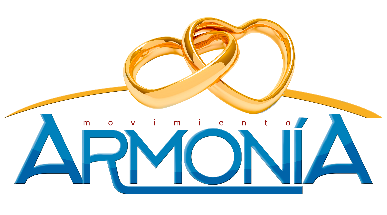 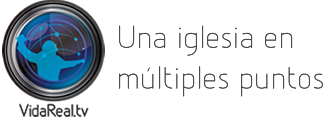 CHECK LIST DE SEMANA 2   La Duda y la heridaOrden del Salón asignado……………………………………………………………………………………………………Refacción.  Confirmación semanal con los voluntarios………………………………………………………Materiales de la case generalHojas de papel Bond………………………………………………………………………………………………Lapiceros…………………………………………………………………………………………………………………Carnet de Identificación…………………………………………………………………………………………Materiales detalle de claseAutoevaluación  Hoja de Analisis de heridas. “Falso yo”………………………………………….…Listado de Asistentes y datos personales solicitados………………………………………….Revisar que tengan gafetes…………………………………………………………………………………………………  Pasar el listado de Asistencias…………………………………………………………………………………………….Bienvenida……………………………………………………………………………………………………………………………Presentarse como facilitadores  las primeras 3 clases(horario refacción)…………………………Oración por alimentos, pasar la  Refacción………………………………………………………………………… Presentación de las parejas primeras 2 semanas …………………………………………………………….Reglas de Sincronizados.Todo lo que se diga o haga aquí ,aquí se queda……………………………………………………No se puede hablar lo que en pareja no se puede compartir……………………………….Curso en pareja y primero individual  y la siguiente fase en parejas………………….Idea central Cumplir Objetivo. Que cada uno Descubra sus heridas………………Desarrollo del tema  Dinámica  Apoyarlos en encontrar su falso yo ………..…….Videos de Películas  Ver Carpeta de videos Semana 2  Dar la introducción de la película que se expondrá……………………………………………………………………………………Explicar un ejemplo propio del tema……………………………………………………………………..Conclusiones…………………………………………………………………………………………………………………………Despedida…………………………………………………………………………………………………………………………….REVISADO